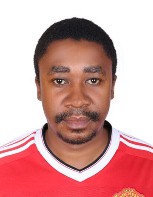      Tapiwa FABRICATION ENGINEERING PLANT MAINTENANCE.                                                                                               Email: tapiwa.238810@2freemail.com Employment History Anglo American South Africa (October 2011 to Present).Ambatovy Mine Madagascar (June 2010 to October 2011).Anglo American Mine Project (October 2008 to May 2010).Shabani Mine Zimbabwe (April 2004 to June 2008).Projects:Anglo American MIG Project (Plant expansion) South Africa. Ambatovy Lime Plant Project Madagascar (Plant expansion).ACHIVEMENTS AND AWARDS		Implemented operating model in Anglo American with operating model team.Excellence work performance and dedicated to safety certificate (Ambatovy Project).PROFILE: (+13) Years of extensive experience in heavy mining and metal industry including projects and maintenance. Adept at reading and interpreting engineering drawings, welding and use of hand/power tools. Well versed with risk assessments, job safety analysis and safety measures to address operations in accurate and effective manner.OBJECTIVE:	Seeking a challenging and fulfilling roleTo adapt quickly to new ideas and situation in order to achieve consistent and significant successes in multiple industries.Professional Qualifications:National certificate in fabrication Engineering (2005) UAE ATTESTED.Certificate of skilled worker in Trade of Boiler Making/Plating welding (2006) UAE ATTESTED.Mechanical Engineering Certificate South Africa, UAE ATTESTED.CURRENT STUDIES:Diploma in Mechanical Engineering South Africa.(Awaiting results)PERSONAL DEVELOPMENT :Motivating subordinates and winning team participation.Taking up challenges and enthusiastic to lead.Responding to changing business environment.Consolidating personal and organizational goals.TRAINING AND COURSESap Erp Pm Mop - Engineering.Sap Erp Overview.Legal Knowledge / Standard and Codes of PracticeMIG and TIG welding Training  	Business Centered Management (Asset Care Training)Gas Safety (GSI International)Rigging SkillsAdvanced Rigging Skills Advanced Plating and Contour MakingInspection and Use Of Overhead, Gantry and Jib CraneTemporary & Permanent Repaires on Multiply Conveyor Belts.Oxygen Seminar.PROFESSIONAL EXPERIENCE:Anglo American is the world largest primary producer of platinum and other group of metals such as vanadium, chromium and magnetite.ANGLO AMERICAN (CHARGEHAND/FOREMAN) OCTOBER. 2011- PRESENT.DUTIES:Inspection and Equipment repairs.Work order processing (job Cards, Risk Assessment, Lock out).Industrial equipment assembling.Preventive and corrective maintenance. 	Trouble shooting and problem solving. Providing accurate and comprehensive information in down time and shutdown meetings. Conduct toolbox talk and feedback meeting.AMBATOVY SULPHIRIC ACID AND LIME PLANT PROJECT (LEAD FABRICATOR) JUNE 2010-OCTOBER 2011.DUTIES:Interpretation of Blue prints and Engineering Drawings.Marking, Drilling and cutting of base plates, gusset plates and beams.Welding of base plates and gusset plates.Erection and installation of structures such as girders and conveyor structure. Responsible for preparation of fabrication steel estimate.ANGLO AMERICAN MIG PROJECT RASIMONE PLANT (FABRICATOR) OCTOBER 2008-MAY 2010.DUTIES:Determine tools, materials and equipment needed for certain tasks.Cutting, grinding, welding and installation of gratings and frame work.Lubricated and wiped machines, tools and clean workplace to maintain safety.Assemble components with hand and power tools.SHABANI MINE ZIMBABWE APRIL 2004 TO JUNE 2008 (APPRENTICESHIP TRAINING)DUTIES:Working on drawings to fabricate pipe work, structure work and plate work.Fabricating chutes, cyclones, pipe reducersMaintaining the plant	Managing good housekeeping and standards in terms of ISO 9001 and ISO 14001 Responsible for keeping good safety records by setting milestone.SKILLS KNOWLEDGE AND RESPONSIBILITIES:I have the ability to maintain outstanding physical condition and cardiovascular stamina appropriate for performance of rigorous duties and responsibilities for an extended period of time. Good practical skills to operate range of tools and equipment.PERSONAL INFORMATION:Nationality               ZimbabweanD.O.B                        10- 04- 1984Marital Status          SingleLanguages                EnglishVisa Status               Tourist VisaReference: Available on request.